NOMBRE COMPLETO Luis Humberto Solorio LaraCARGO ACTUAL BARRENDERO “C”Datos Institucionales 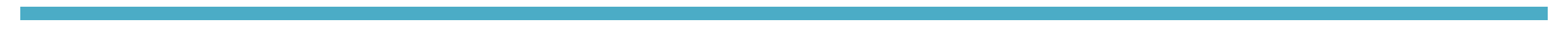 Nombre:  COORDINACIÓN SERVIOCIOS PÚBLICOS (ASEO BARRIDO)Teléfono: 3415752579Domicilio: AV. COLON N. 62Correo-e: Datos Académicos ESC. ANEXA A LA NORMALSEC. JOSÉ VASCONCELOS CALDERÓNPREPA. BATECOExperiencia Laboral 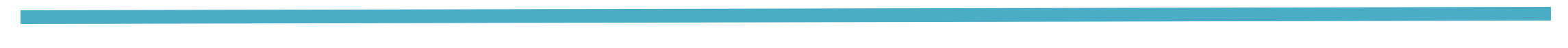 -SERVIDOR PUBLICO EN EL MUNICIPIO DE ZAPOTLAN EL GRANDE, JALISCO. DESDE EL 16 DE OCTUBRE DEL AÑO 2021.Logros destacadosCONOCIMIENTO EN CURSOS Y DIPLOMADOSCursos y DiplomadosHIGIENE Y SEGURIDADCODIGO Y ETICADECLARACION PATRIMONIAL